CURRICULUM VITAEPERSONAL INFORMATION 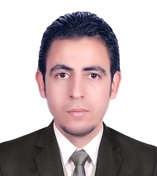 Name:                   Mohamed Ahmed Mohamed AhmedAddress:	               Electrical Engineering Department, Faculty of Engineering,                              Assiut University, Assiut, Egypt.Date of Birth:       December, 10, 1988, Assiut, Egypt.Marital status:      Single Mobile:                 +20 1224899505 Email:                   eng_new88@yahoo.com         EDUCATION 	  Sep. 2006 – July.  2010           Assiut University, Faculty of Engineering                                                 Bachelor of Electrical Engineering “power and machine” section                                                 Grade: Excellent with Honor 87.3%                                                  Project: "Application of plc in industrial systems"                                                  Project Grade: ExcellentWORK EXPERIENCEAug. 2010 _ March. 2011           Osman group                                                    Position: Electrical engineerMarch. 2011 _ Now                    Faculty of Engineering Assiut University                                                     Position: Teaching Assistant                                                     Responsibilities:  					      • M.Sc. Researcher in the field of optimal allocation of FACTS devices      • Provides a demonstration for students in the following subjects. RESEARCH INTERESTS Power system optimization problemsPhotovoltaic systemsWind energy systemsLANGUAGES            Native language Arabic                           English  good   TECHNICAL SKILLSMatlab & Simulink and C++Psim&Multisim simulation programsSOFT SKILLSCommunication Skills & Time ManagementEffective Thinking & Effective TeachingEffective PresentationReferencesProf. Dr. Gaber El saady  Electrical Engineering Department, Faculty of Engineering, Assiut University, Assiut,  Egypt. (gaber@yahoo .com)Dr. El Nouby Ahmed, Electrical Engineering Department, Faculty of Engineering, Assiut University, Assiut , Egypt. (nouby60@yahoo.com )                                                        Power electronics             Application of power electronics                                                          C++      Electrical circuits                                         Graduations projects:  • Stand-alone  pv system                                                                   • Controlling  of  frequency and voltage of wind energy systems Published papers      “Optimal choice and allocation of FACTS devices for security-constrained economic dispatch” MEPCON 2014“TCSC devices for N-1 security-constrained economic dispatch” MEPCON 2014